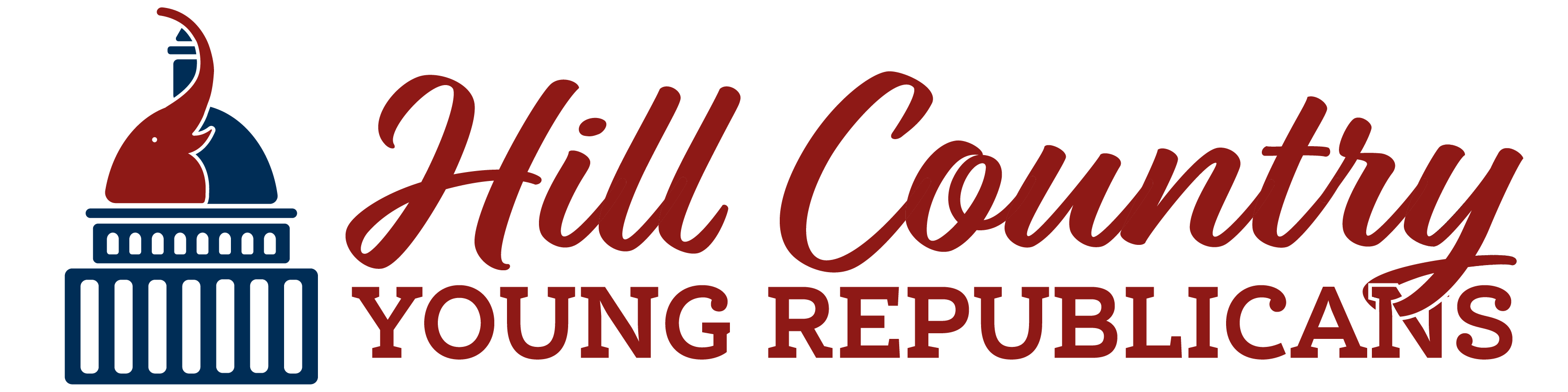 Contact: Felisha A. Bull, (832) 622-8781Email: board@hillcoyr.orgFacebook: Hill Country Young RepublicansWebsite: www.hillcoyr.org HILL COUNTRY YOUNG REPUBLICANS TO PLACE BID FOR 2019 STATE CONVENTIONAUSTIN, TX: 29 August 2018 – The Executive Board of Hill Country Young Republicans announced its intent to place a bid for the 2019 Texas Young Republican Federation convention today. The organization is promoting the bid as a chance to bring emerging Republican leaders together in the heart of Texas and to promote a message of unity from the privileged chambers of the Texas Capitol. “Austin presents a unique setting for Texas Republicans to gather. We have an extraordinarily beautiful city—built and natural, we host the state legislature and administrative offices, and we have cultural amenities that attract young professionals not common in other places in Texas,” said Hill Country Young Republicans’ Director of Development, Cutter W. González.A principal concern of any convention host is the cost of putting on the program. President Felisha A. Bull assures Texas Young Republicans that Austin is ideal for cost as well. “Given the presence of the Capitol and the affordability of its space, we are very confident in our ability to host a convention that is both exciting and fiscally responsible. Other clubs are forced to choose between the two, but in Austin, we have the best of both.”Young Republicans from across Texas will gather in South Padre Island on September 22nd to weigh the proposal against others. Hill Country Young Republicans promises to release more detailed information about their proposal in the coming weeks.# # #If you would like more information about the bid for Texas Young Republicans’ 2019 convention, please contact Felisha A. Bull at (832) 622-8781 or email at board@hillcoyr.org.